  ①   テ　　ー　　マ　「ええとこあるや、新居浜にも！」といったような場所で行事、四季折々の風景・祭り・建物等、郷土をＰＲできる作品。  ②    応    募    締    切　 　　　　２０１９年６月２８日（金）午後５時まで　　※郵送の場合は当日消印有効とします。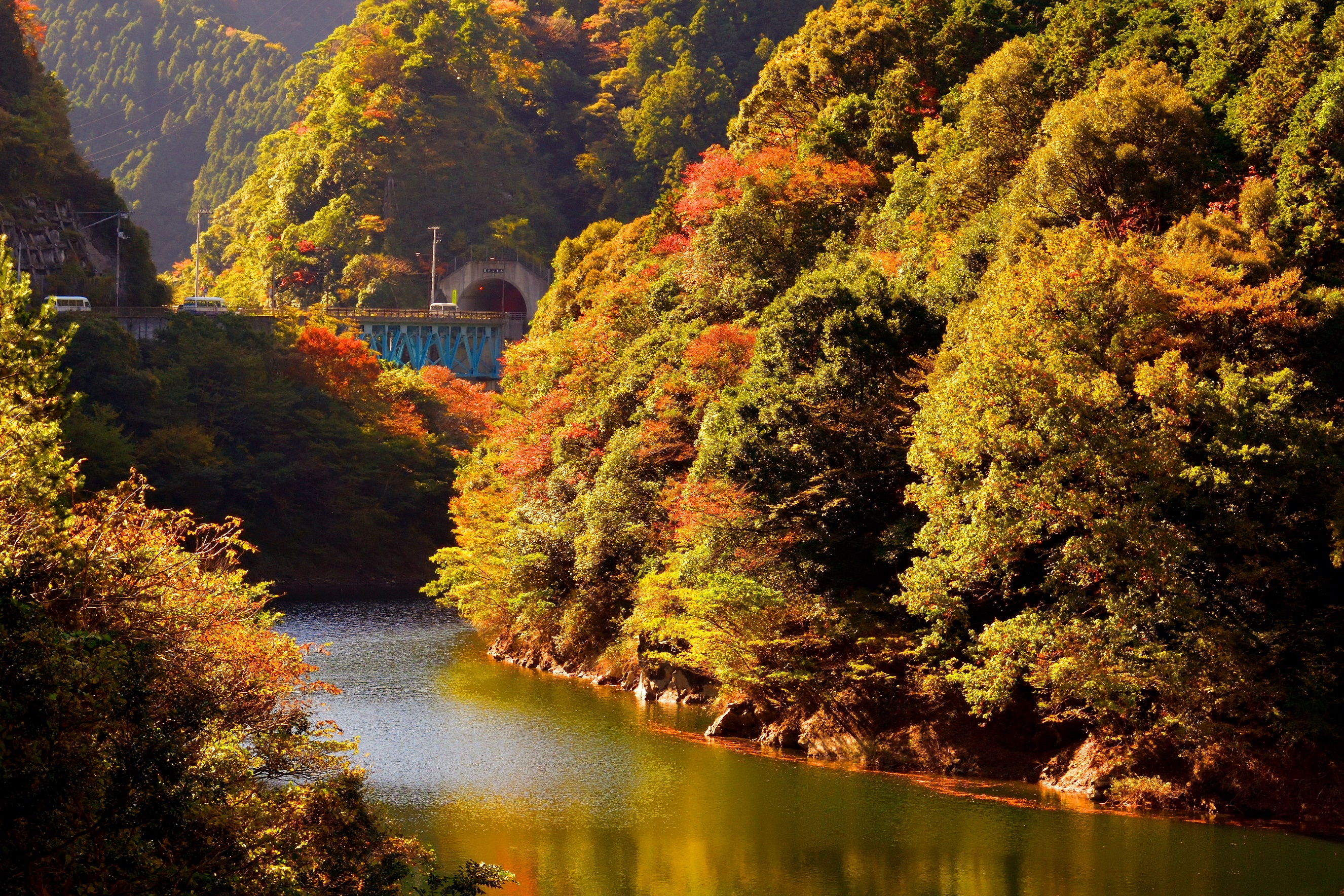   ③    応    募    形    態　四つ切りカラープリント（ワイド可、銀塩プリント）に限る。※家庭用プリンターでの出力は不可です。  ④    応    募    方    法　所定の応募用紙に必要事項をご記入の上、作品の裏に貼付し、（一社）新居浜市観光協会または最寄りの新居浜カメラ商組合各店へ直接ご持参ください。郵送でも受付いたします。（応募資格はプロ、アマを問いません。）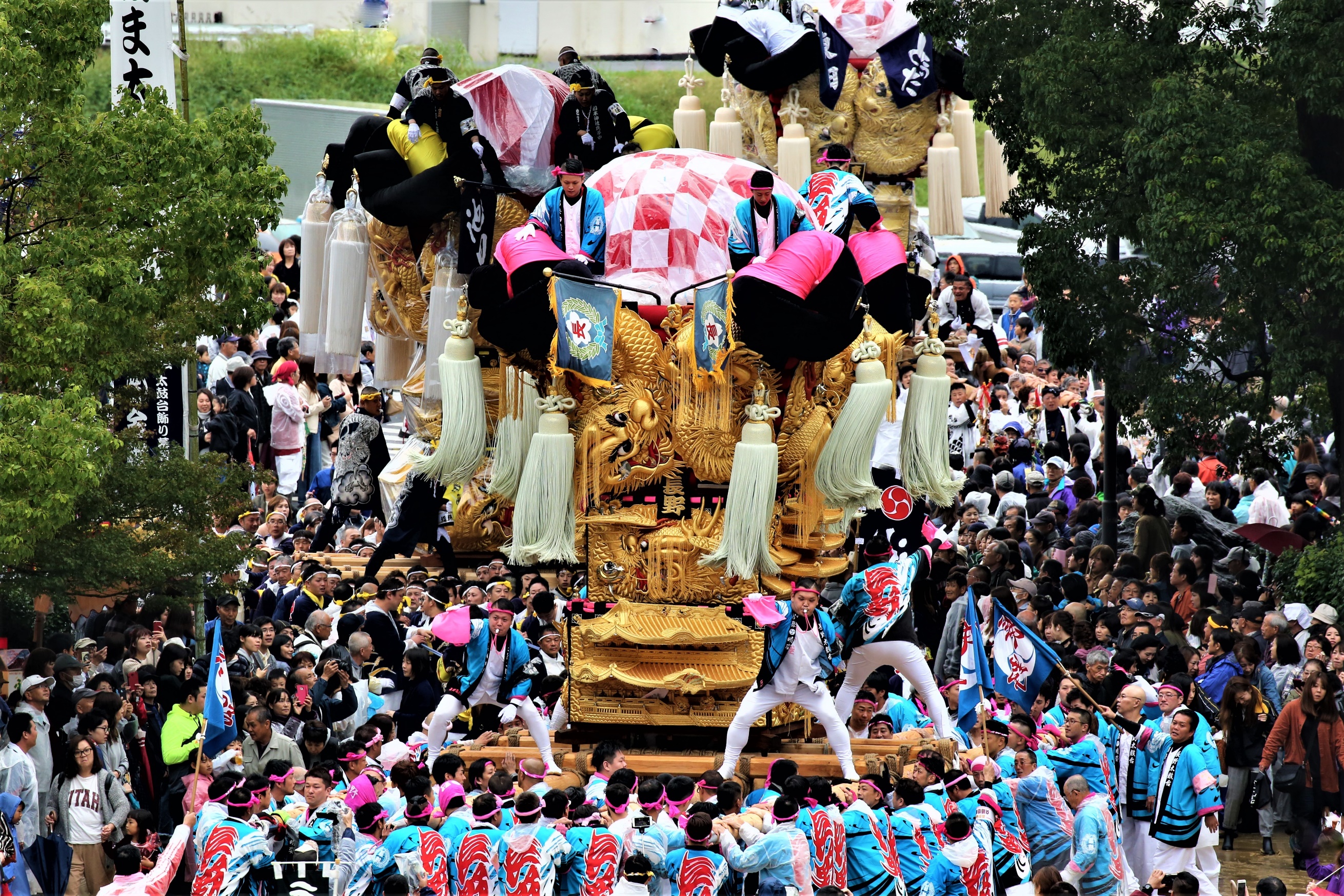   ⑤    審    査    ・    発    表　主催者側にて審査後、入選者に直接ご連絡いたします。（８月中旬を予定）  ⑥    そ    の    他　・応募点数に制限はありませんが、未発表の作品に限ります。・入選以上の作品のデータ等は提出していただくとともに、版権も主催者側に帰属するものとします｡・入賞作品の中からカレンダー以外に使用する場合があります。・2018新居浜太鼓祭り写真コンテスト入賞作品をカレンダーに使用する場合があります。・入賞は一人一賞といたします。・デザインの都合上、入賞作品であっても使用されない場合や、作品をトリミングする場合があります。　⑦    賞    及    び    賞    品　          　　　　　  ⑧    応    募    先　金　賞  　１  点 (賞金３万円および特製楯・記念品）               ◇ 一般社団法人 新 居 浜 市 観 光 協 会  銀  賞  　２  点 (賞金２万円および特製盾・記念品）                 〒792-0812 新居浜市坂井町２－３－１７  新居浜テレコムプラザ１Ｆ銅  賞  　３  点 (賞金１万円および特製楯・記念品）                 TEL ３２－４０２８　FAX ３２－７８０８入  選  　６  点 (賞金３千円および記念品）　　　　　　　　　　　◇ 新 居 浜 カ メ ラ 商 組 合                      　　　　　　　　　　　　　　　カメラの本庄／大久保フォトス／中村写真館田尾フォトサービス／光 明 堂／近藤カメラ店主催：（一社）新居浜市観光協会　　　共催：新居浜カメラ商組合　　　後援：新居浜市・新居浜市教育委員会※応募票は、作品の裏に貼付してください。2020カレンダー用写真コンテスト応募票2020カレンダー用写真コンテスト応募票タイトル撮影場所撮影時期　　　年　　月頃　撮影ふりがな氏　　名住　　所〒電話番号（　　　）　　　－選外の場合返却を　希望する・希望しない※郵送の方は切手を貼った返信用封筒を同封のこと取扱店2020カレンダー用写真コンテスト応募票2020カレンダー用写真コンテスト応募票タイトル撮影場所撮影時期　　　　年　　月頃　撮影ふりがな氏　　名住　　所〒電話番号（　　　）　　　－選外の場合返却を　希望する・希望しない※郵送の方は切手を貼った返信用封筒を同封のこと取扱店